HealthyFood and DrinkGuidanceEarly LearningServicesAratohu Kai Tōtika me te Inu Hauora – Ngā Ratonga Mātauranga KōhungahungaCitation: Ministry of Health. 2020. Healthy Food and Drink Guidance – Early Learning Services. Wellington: Ministry of Health.Published in March 2020 by the Ministry of Health
PO Box 5013, Wellington 6140, New ZealandISBN 978-1-98-859769-0 (online)
HP 7343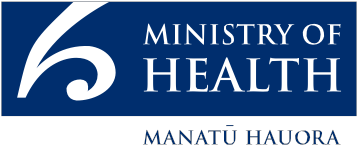 This document is available at health.govt.nzUnless otherwise specified, copyright content in this document is licensed for re-use under a Creative Commons Attribution 4.0 International Licence, with the exception of:photographic and graphic workany other logos, emblems and trade marks appearing in this document.For content covered under the Creative Commons Attribution 4.0 International Licence, you are free to:share – copy and redistribute the material in any medium or formatadapt – remix, transform and build upon the material.You must give appropriate credit, provide a link to the licence, and indicate if changes were made. You may do so in any reasonable manner, but not in any way that suggests the licensor endorses you or your use.You may not apply legal terms or technological measures that legally restrict others from doing anything the licence permits.Photographic and graphic workNo photograph or graphic work in this document may be reproduced out of the document or resource from which it came.Healthy eating is importantGood nutrition is essential for the healthy growth and development of children. Children may eat much of their food each weekday in early learning services. When children eat a nutritious diet, they find it easier to learn. Teachers report improvements in children’s attendance, attention, behaviour and levels of concentration in early learning services where healthy eating is accepted practice.PurposeFor the purposes of this Healthy Food and Drink Guidance – Early Learning Services (Guidance), ‘early learning services’ are defined as licensed early childhood education services, ngā kōhanga reo and certificated playgroups.This Guidance helps licensed early learning services to develop a policy to promote and provide healthy foods and drinks. Establishing and following this policy shows your commitment to improving the wellbeing of children, staff and the community.The Guidance supports early learning services to invest in wellbeing. It is about creating supportive environments for children where healthy choices are easy.This Guidance enables children to:access healthy foods and drinks in early learning servicesdevelop healthy food and drink preferenceslearn to make positive choices about foods and drinks.ScopeThe Guidance applies to:all foods and drinks provided by or served in an early learning servicefood for special occasions or celebrationsfree or charitable food provided to early learning servicesgifts of food or drink to children.The Guidance excludes:foods and drinks that children or staff bring to an early learning service for themselves.Early learning services that do not provide foods and drinks should encourage parents and carers to provide a lunchbox consistent with the Guidance.The Guidance recognises the benefits of breastfeeding. Early learning services are encouraged to support mothers to continue breastfeeding by providing a suitable place where they can breastfeed their babies or store expressed breast milk.The ages in the Guidance are based on the normal range of development in small children. If a child has a suspected or diagnosed developmental delay, discuss food requirements with the child’s parents or caregivers.PrinciplesThe principles of this Guidance are as follows.Offer a variety of healthy foods from the four food groups:plenty of vegetables and fruitgrain foods (for children over two years, mostly wholegrain and naturally high in fibre)milk and milk productslegumes, fish and other seafood, eggs, poultry (eg, chicken) and/or red meat with fat removed.Food should be prepared with or contain minimal saturated fat, salt (sodium) and added sugar; and should be mostly whole or less processed and appropriate for the child’s age and stage.This means:foods containing moderate amounts of saturated fat, salt and/or added sugar may be available in small portions (eg, some baked goods)no deep-fried foodsno confectionery (eg, sweets and chocolate).Offer only water and unflavoured milk as drink options.Offer only breast milk (or a commercial infant formula if required) for children aged 0–6 months.Breast milk (or a commercial infant formula if required) should be the main drink for children aged 6–12 months.This means:no sugar-sweetened drinksno drinks containing ‘intense’ (artificial) sweetenersno fruit or vegetable juices (including 100 percent juice, no-added-sugar varieties).Food-related choking in young childrenChildren under the age of six years, and particularly those younger than three years, are at a higher risk of choking on food. This is because they have small air and food passages and are still learning to move food around in their mouths. Their biting, chewing and food-grinding skills are in some cases still developing. Early learning services must consider the nutritional requirements of children when deciding how they will serve foods that have a high choking risk for children.To provide a safe physical environment for eating:supervise babies and children when they are eatinghave an appropriate ratio of adults to children (as recommended by the Ministry of Education) at mealtimesminimise distractions and encourage children to focus on eatingset a specific eating time when children sit to eathave children sit in the developmentally appropriate seating and position for eating – that is, upright on a chair that is appropriate to their size and has a firm backask children not to talk with their mouths fullplace food on the table directly in front of the child. In this way, the child is less likely to twist to the left or right, which can cause them to lose control of the food in their mouth.For further guidance on food-related choking, see the Healthy Food and Drink toolkit.Developing a policy for early learning servicesThis Guidance is to help early learning services, families and whānau to create a healthier food environment. In developing or reviewing a food and drink policy, you can arrive at a shared philosophy about all aspects of food and drinks served in your service.As part of your review of policies and practices, you should take into account any regulations that govern food and nutrition and food hygiene.When developing a policy for your early learning service, you should consider:the needs of different cultures and religious groups and people with special dietary needs, including those with allergies and intolerances (eg, gluten-free), vegetarians and veganswhere your service provides meals, making available healthy food and drink choices that are appropriate for a wide range of childrendiscouraging products that are inconsistent with this Guidancethe choking risk of certain foods for young childrendesignating a suitable space for breastfeeding and storing breast milkencouraging seasonal and locally grown foods and drinks, where possible.Classifying foods and drinksThe Guidance identifies the healthy options for the food and drinks an early learning service provides. It classifies foods and drinks with colour codes – green, amber and red – as detailed in the table below. These classifications are for use in this Guidance only. They provide a practical way to categorise foods as healthy or less healthy.Please note: some recommendations vary between different age groups.Healthy foods and drinks should be the easy choice. ‘Green’ items should make up at least 75 percent of foods and drinks served.Early learning services should manage the availability of foods and drinks classified as green, amber and red as follows.Please note: For children aged 0–2 years, early learning services should only offer foods and drinks classified as ‘green’.Health Star RatingThe Health Star Rating system is a front-of-pack labelling system that rates the nutritional profile of packaged foods. It helps you to compare the nutritional value of products that you typically see shelved side by side in a grocery shop. The system assigns a rating from half a star to five stars. The more stars a product has, the healthier it is. The star rating allows you to compare products within a similar category only. For example, the system might help you choose between one breakfast cereal and another, but not between yoghurt and pasta sauce.This Guidance uses a minimum Health Star Rating (HSR) of 3.5 as an indication that a packaged item is ‘healthy’. If an HSR for a particular food or drink is unavailable, you can assess how healthy it is by referring to this Guidance for the nutrient cut-offs and description of the category it fits in.Please refer to useful definitions (page 18).Nutrient criteria tablesThe nutrient criteria tables help you to classify foods and drinks as green, amber or red.Vegetables and fruitGrains, cereals and breadsMilk and milk productsLegumes, nuts, seeds, fish and other seafood, eggs, poultry (eg, chicken) and red meatMixed meals and ready-to-eat mealsNote: Food for children under two years of age should be prepared with no added salt (sodium) or sugar. If using commercially prepared foods, choose those that are low in salt and with no added sugar.Fats and oils, spreads, sauces, dressings, condiments and deep-fried foodsPackaged snack foods and confectioneryBaked itemsDrinksUseful definitionsYou can use the definitions below to help you interpret this Guidance.Processed foodsAny food that has been milled, cut, heated, cooked, canned, frozen, cured, dehydrated, mixed or packaged or that has undergone any other process that alters the food from its natural state. Processing may also involve adding other ingredients to the food.Whole foodsFoods that are close to their natural state but may have been harvested, washed or cleaned ready for eating or cooking. Examples of whole foods are fresh vegetables and fruit, raw legumes, raw nuts and seeds, eggs, fish, chicken and red meat (with visible fat removed).Less processed foodsFoods that have undergone some processing, but have kept most of their physical, chemical, sensory and nutritional properties. They are usually processed with the aim of making the food:safer – for example, pasteurised milk productshealthier – for example, low-fat milk, which contains less energy (kilojoules) and less saturated fat than full-fat milkmore convenient to use – for example:wholegrains that have had their outer, inedible husks removed but still have the edible parts of their structurewholemeal flourfrozen, packaged vegetables and fruit that have been frozen quickly to keep their nutrient contentcanned legumes, vegetables and fruit with no or minimal added sugar and/or salt.Highly processed foodsThese foods, or the ingredients used to make them, are heavily processed so they are usually very different from their natural states. Highly processed, ready-to-eat foods tend to be low in naturally occurring nutrients such as vitamins, minerals, fibre and other phytonutrients. They are often high in refined grains, energy (kilojoules), and added saturated fat, sugar and/or salt (sodium).Refined grainsRefined grains have had most or all of the bran and germ removed, leaving only the endosperm. They provide more kilojoules but fewer nutrients and much less fibre than wholegrains. Some examples include white rice, white bread and white pasta.Source materialCommonwealth of Australia. 2019. Health Star Rating System. URL: healthstarrating.gov.au/internet/healthstarrating/publishing.nsf/Content/How-to-use-health-stars (accessed 30 September 2019).Ministry of Health. 2008. Food and Nutrition Guidelines for Healthy Infants and Toddlers (Aged 0–2): A background paper – Partially revised December 2012. Wellington: Ministry of Health. URL: health.govt.nz/publication/food-and-nutrition-guidelines-healthy-infants-and-toddlers-aged-0-2-background-paper-partially (accessed 30 September 2019).Ministry of Health. 2012. Food and Nutrition Guidelines for Healthy Children and Young People (Aged 2–18 years): A background paper. Partial revision February 2015. Wellington: Ministry of Health. URL: health.govt.nz/system/files/documents/publications/food-nutrition-guidelines-healthy-children-young-people-background-paper-feb15-v2.pdf (accessed 30 September 2019).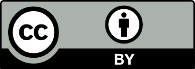 Copyright in content in this document is owned by the Crown or its licensors.Green itemsare a good source of nutritionare the basis of a healthy dietare generally lower in saturated fat, salt and added sugarare mostly whole and less processedcome from the four food groups: vegetables and fruit; grain foods (mostly wholegrain and those naturally high in fibre for children over two years); milk and milk products (mostly low fat for children over two years); and legumes, seafood, eggs and meat with fat removed.Amber itemsare not part of an everyday dietmay have some nutritional valueare often more processedin large serving sizes, can contribute to consuming excess kilojoules/calories.Red itemshave poor nutritional valueare high in saturated fat, salt and/or added sugarcan contribute to consuming excess kilojoules/caloriesare often highly processed.Green itemsare the main kind of foods and drinks availableare always available in sufficient quantities to be the main option.Amber itemsare ‘selected carefully’ by early learning services, and do not dominate menusmay be available in limited amounts and portion sizes (according to the nutrient criteria tables – see the next section)are not served at the expense of foods classified as green.Red itemsare not provided or are phased out over time in line with each early learning service’s implementation plan.VegetablesVegetablesGreenFresh, frozen, canned (and drained) and dried vegetables, including potatoes, kūmara, taro, cassava and kamokamoAmberVegetable products (eg, creamed corn) with an HSR of ≥ 3.5RedVegetable products with an HSR of < 3.5FruitFruitGreenFresh and frozen fruit, and canned fruit in natural juice, drainedAmberFruit products with an HSR of ≥ 3.5RedFruit products with an HSR of < 3.5Choking hazard:dried fruit on its own or as an ingredient or part of a fruit and nut mixBreads and crackersBreads and crackersGreenChildren around 6 months to 2 yearsPlain and wheatmeal bread and wraps, and pita breadChildren 2+ yearsAll wholegrain, multigrain, wheatmeal and wholemeal bread with ≥ 5 g fibre per 100 g and < 450 mg sodium per 100 gHigher-fibre, lower-sodium varieties of wraps and pita breadAll wholegrain, multigrain, wheatmeal and wholemeal crispbreads and easy-to-chew crackers with an HSR of ≥ 3.5AmberChildren 2+ yearsOther bread products with < 5 g fibre and/or ≥ 450 mg sodium per 100 gAll other easy-to-chew crispbreads and crackers with an HSR of ≥ 3.5 HSRRedAll other crispbreads and crackers with an HSR of < 3.5Choking hazards:popcornhard-to-chew crackersbread with large seeds such as pumpkin or sunflower seedsBreakfast cerealsBreakfast cerealsGreenChildren around 6 to 12 monthsIron-fortified baby cerealIron-fortified baby riceChildren 1 to 2 yearsBreakfast cereal and porridge with an HSR of ≥ 3.5 and ≤ 15 g sugar per 100 gChildren 2+ yearsWholegrain breakfast cereal and porridge with an HSR of ≥ 3.5 and ≤ 15 g sugar per 100 gAmberChildren 2+ yearsOther breakfast cereal with an HSR of ≥ 3.5RedBreakfast cereals that do not meet the green or amber criteriaOther grainsOther grainsGreenChildren around 6 months to 2 yearsWhite rice, plain pasta, unflavoured noodles and couscousChildren 2+ yearsWholegrain and brown rice, wholemeal pasta and noodles, quinoa, oats, buckwheat, ryeAmberChildren 2+ yearsRefined grains and white rice, plain pasta and unflavoured noodles and couscousRedFlavoured packets of grains, rice, pasta and noodlesMilkMilkGreenChildren 0 to 6 monthsBreast milk (or a commercial infant formula if required)Children around 6 to 12 monthsBreast milk (or a commercial infant formula if required)Children 1 to 2 yearsBreast milkUnsweetened full-fat milk (or unsweetened soy milk with added calcium and vitamin B12)Children 2+ yearsUnsweetened low-fat milk and plant-based milks (eg, soy, rice, almond, oat) with added calcium and vitamin B12AmberChildren 2+ yearsUnsweetened full-fat milk and plant-based milks (eg, soy, rice, almond, oat) with added calcium and vitamin B12RedAll sweetened milk drinksMilk productsMilk productsGreenChildren around 6 months to 2 yearsPlain unsweetened full-fat yoghurtCheese (≤ 20 g portion)Children 2+ yearsReduced- or low-fat milk products with an HSR of ≥ 3.5:yoghurt and dairy food (≤ 80 g portion)custard (≤ 80 g portion)cheese (≤ 20 g portion)AmberChildren 2+ yearsFull-fat milk products with an HSR of ≥ 3.5:yoghurt and dairy food (≤ 80 g portion)custard (≤ 80 g portion)cheese (≤ 20 g portion)Reduced- or low-fat cream, sour cream and cream cheeseLite coconut milk or coconut cream, or coconut cream diluted with waterRedFull-fat milk products with an HSR of < 3.5:full-fat yoghurt and dairy food (> 80 g portion)custard (> 80 g portion)cheese (> 20 g portion)full-fat cream, sour cream and cream cheesefrozen desserts, eg, ice creamfull-fat coconut milk and coconut creamLegumesLegumesGreenFresh, dried or canned legumes (drained and rinsed) – eg, beans, peas, red kidney beans, lentils, chickpeas, split peas, tofu and baked beansAmberRedNuts and seedsNuts and seedsGreenAmberRedChoking hazards – all large or whole nuts and seeds, including:plain, raw unsalted nutssalted nuts and seedssugared or candy-coated nuts and seedsnuts and seeds with confectioneryFish and other seafoodFish and other seafoodGreenFresh fish or seafoodFrozen and canned fish or seafood with an HSR of ≥ 3.5AmberFish or seafood with an HSR of < 3.5:≤ 30 g in sandwiches, rolls, wraps or salads≤ 60 g as a mealRedFish or seafood that does not meet the amber criteriaPoultry (chicken and turkey)Poultry (chicken and turkey)GreenFresh or frozen poultry with fat removedPoultry with an HSR of ≥ 3.5AmberProcessed poultry (eg, deli or smoked meat, luncheon, loaf) with an HSR of <3.5:≤ 30 g in sandwiches, rolls, wraps or salads≤ 60 g as a mealRedProcessed poultry that does not meet the amber criteriaChoking hazard:sausages served either as part of a meal or as an individual itemRed meatRed meatGreenMeat with fat removedCooked mince with fat drainedChildren 2+ yearsProcessed7 meat with an HSR of ≥ 3.5AmberChildren 2+ yearsProcessed7 meat with an HSR of <3.5:≤ 30 g in sandwiches, rolls, wraps or salads≤ 60 g as a mealRedMeat where fat is visibleCooked mince without the fat drainedProcessed meat that does not meet the amber criteriaChoking hazards:sausages served either as part of a meal or as an individual itemdried meat productsEggsEggsGreenEggsAmberRedMixed meals and ready-to-eat meals (two or more items or ingredients from different food groups, eg, pizza, lasagne, macaroni cheese, soup)Mixed meals and ready-to-eat meals (two or more items or ingredients from different food groups, eg, pizza, lasagne, macaroni cheese, soup)GreenMeals that contain vegetables and/or fruit and at least 75 percent green ingredients and no more than 25 percent of amber ingredients, as assessed by a visual check or referring to the ingredient listAmberMeals that contain vegetables and/or fruit and are prepared with green and amber ingredients onlyRedMeals that contain no vegetables, fruit or green items or ingredientsSandwiches and wrapsSandwiches and wrapsGreenSandwiches and wraps prepared with vegetables and green ingredients only, including the breadAmberSandwiches and wraps prepared with vegetables and green and amber ingredients only, including the breadRedSandwiches and wraps that do not meet the amber criteriaSushiSushiGreenSushi prepared with mostly green ingredients (eg, sushi made with either white or brown rice)AmberOther sushi, except for sushi containing deep-fried ingredientsRedSushi containing deep-fried ingredientsFats, oils and spreadsFats, oils and spreadsGreenNo-added-salt spreads (eg, nut butter)Vegetable oils and spreads (eg, canola, olive, rice bran, sunflower, soya bean, flaxseed, peanut or sesame)AmberStandard spreadsA single serve of butter (≤ 10 g)RedSaturated fats and oils (eg, lard, palm oil and coconut oil)A single serve of butter (> 10 g) Sauces and dressingsSauces and dressingsGreenSalad dressings, mayonnaise and tomato sauce with reduced fat, salt and sugarUse in small amounts or serve on the sideAmberStandard salad dressings, mayonnaise and tomato sauceUse in small amounts or serve on the sideRedSweet condimentsSweet condimentsGreenReduced-sugar jam or commercially made compoteAmberStandard jam or commercially made compote (< 1 tablespoon portion)RedDeep-fried foodsDeep-fried foodsGreenAmberRedAll deep-fried foodsPackaged snack foodsPackaged snack foodsGreenAmberPackaged snack foods with an HSR of ≥ 3.5 and ≤ 600 kJ per packetRedPackaged snack foods with an HSR of < 3.5 HSR or > 600 kJ per packetChoking hazard:popcornConfectioneryConfectioneryGreenAmberRedAll confectioneryBaked itemsBaked itemsGreenAmberPackaged or unpackaged baked items must contain some wholemeal flour, wholegrains (eg, oats, bran) and/or fruit or vegetables (eg, fresh, frozen, canned or dried)Products that contain no confectioneryProducts that have no icingMuesli bars (easy to chew) with an HSR of ≥ 3.5Portion sizes:scones, cake and dessert ≤ 50 g portionloaf and muffins ≤ 50 g portionslices ≤ 40 g portionbiscuits and pikelets ≤ 20 g portionsmall pastries ≤ 40 g portionpies and quiches ≤ 80 g portionRedProducts that do not meet the amber criteriaSweet bakery items that contain confectionerySweet bakery items with icingChoking hazards and low nutrition:sausage rollsenergy bars, protein bars and other muesli bars with an HSR of < 3.5 and/or whole nuts and/or dried fruitDrinksDrinksGreenChildren 0 to around 6 monthsBreast milk (or a commercial infant formula if required)Children around 6 months to 1 yearBreast milk (or a commercial infant formula if required) and waterChildren 1 to 2 yearsPlain full-fat milk (or if necessary, unsweetened soy milk with added calcium and vitamin B12) or breast milkPlain, unflavoured waterChildren 2+ yearsPlain, unflavoured waterReduced- or low-fat milkUnsweetened reduced-fat or low-fat plant-based milks (eg, soy, almond, oat, rice) with added calcium and vitamin B12AmberChildren 2+ yearsPlain, full-fat milk and plant-based milks (eg, soy, almond, oat, rice) with added calcium and vitamin B12RedSugar-sweetened drinksArtificially sweetened drinksMilk-based drinks with added sugar (eg, milkshakes)100 percent fruit and/or vegetable juices, including those diluted with no added sugar, and unflavoured coconut waterEnergy drinks and sports drinksFlavoured watersSmoothies (all varieties, including dairy and non-dairy)Smoothies (all varieties, including dairy and non-dairy)GreenAmberRedAll smoothies